Niềm hân hoan của các bé MGL A2 trong ngày quay lại trườngNgày đầu tiên được quay trở lại lớp học sao mà vui đến thế. Sau bao ngày mong ngóng, chờ đợi thì hôm nay gương mặt bạn nào cũng hiện lên vẻ rạng ngời khi được đến lớp gặp cô, gặp bạn, được vui chơi thỏa thích.Dưới đây là hình ảnh một số hoạt động của lớp trong ngày đầu tới lớp: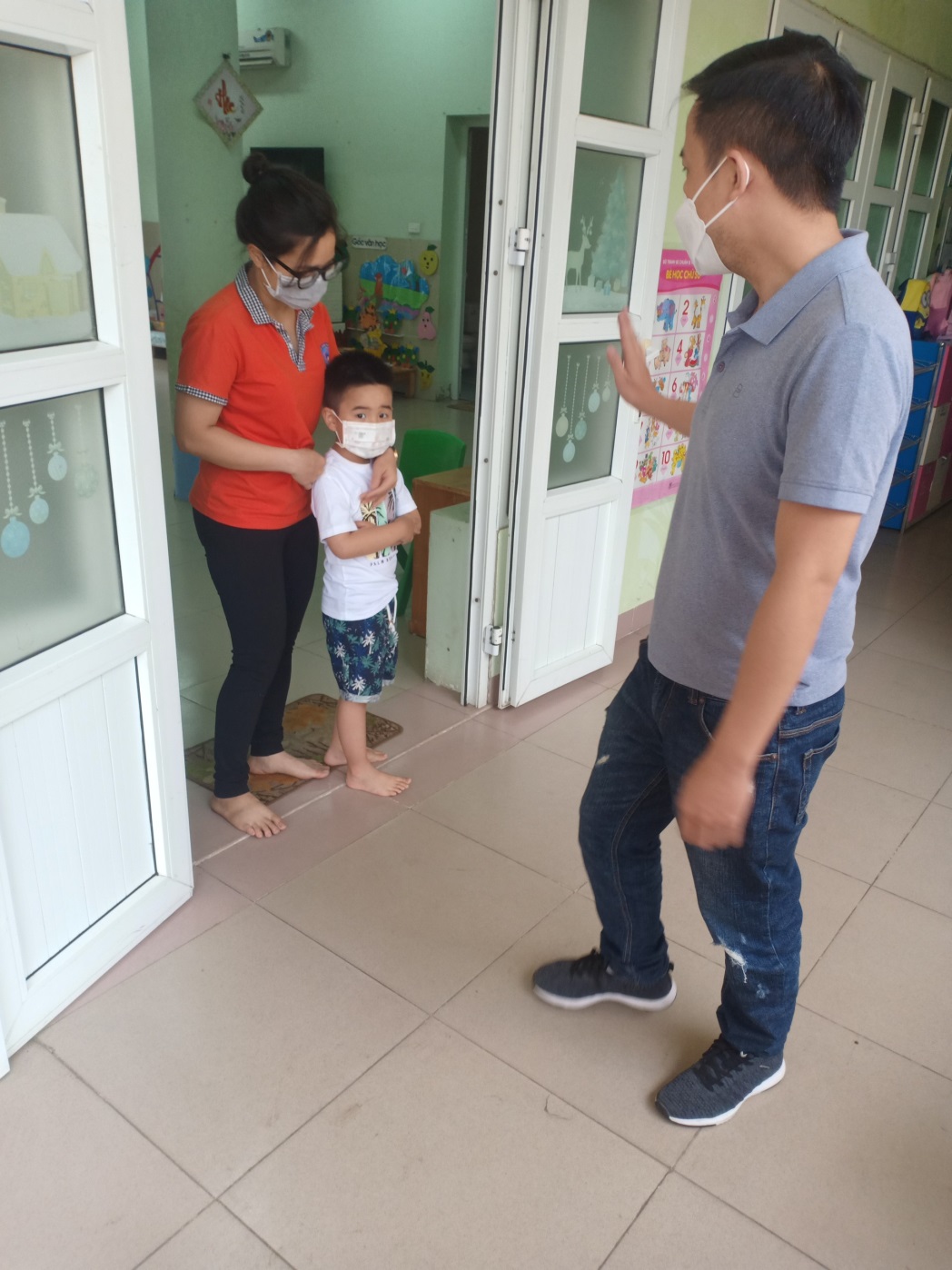 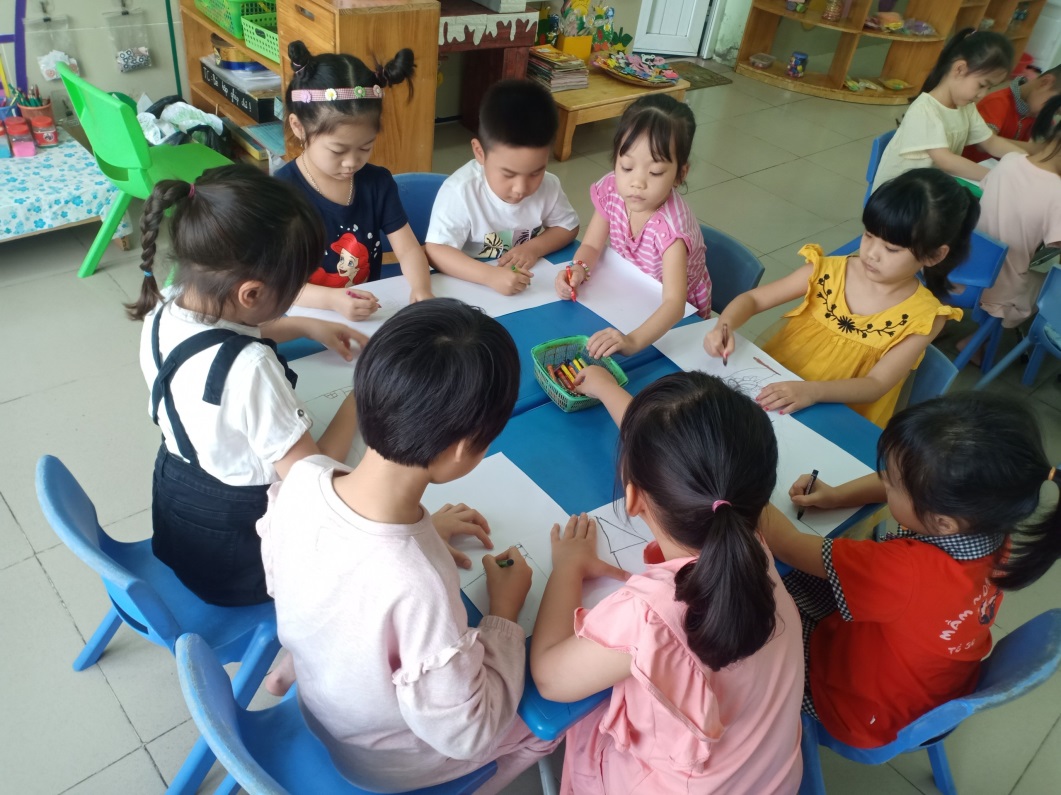 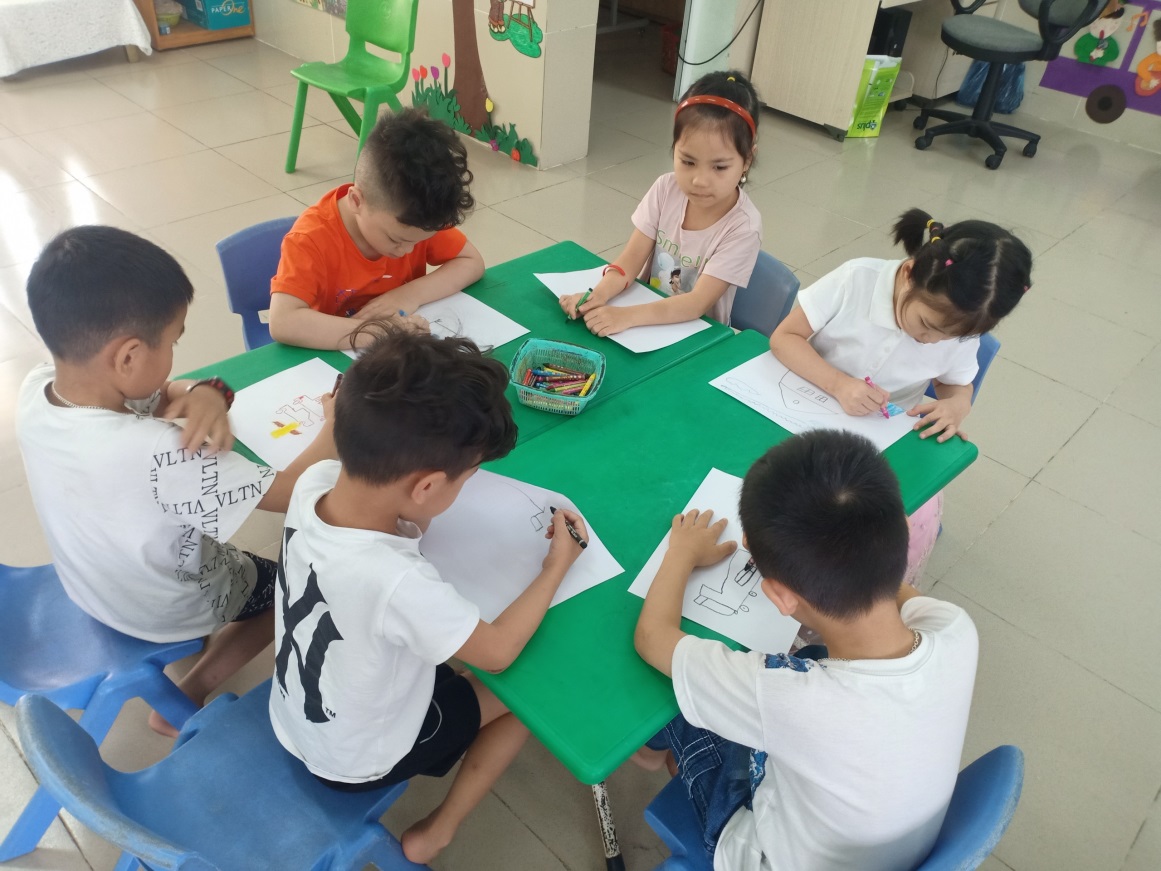 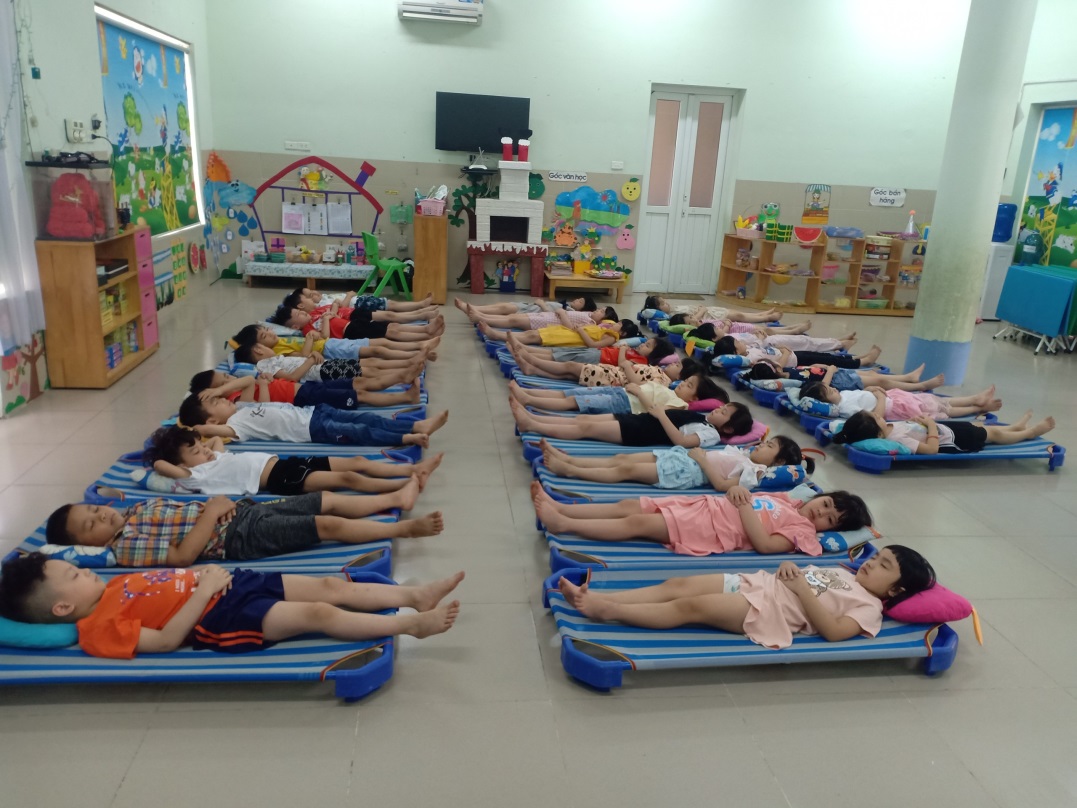 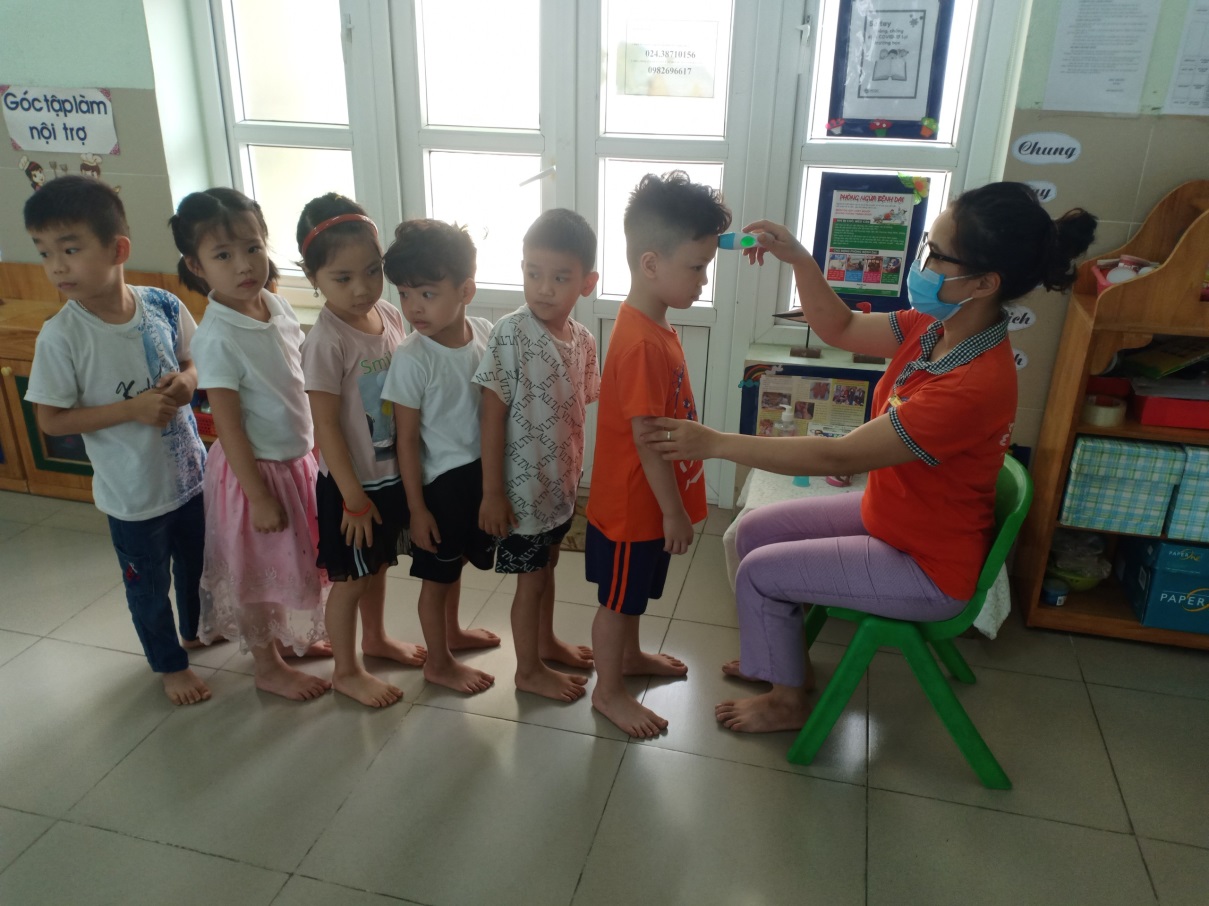 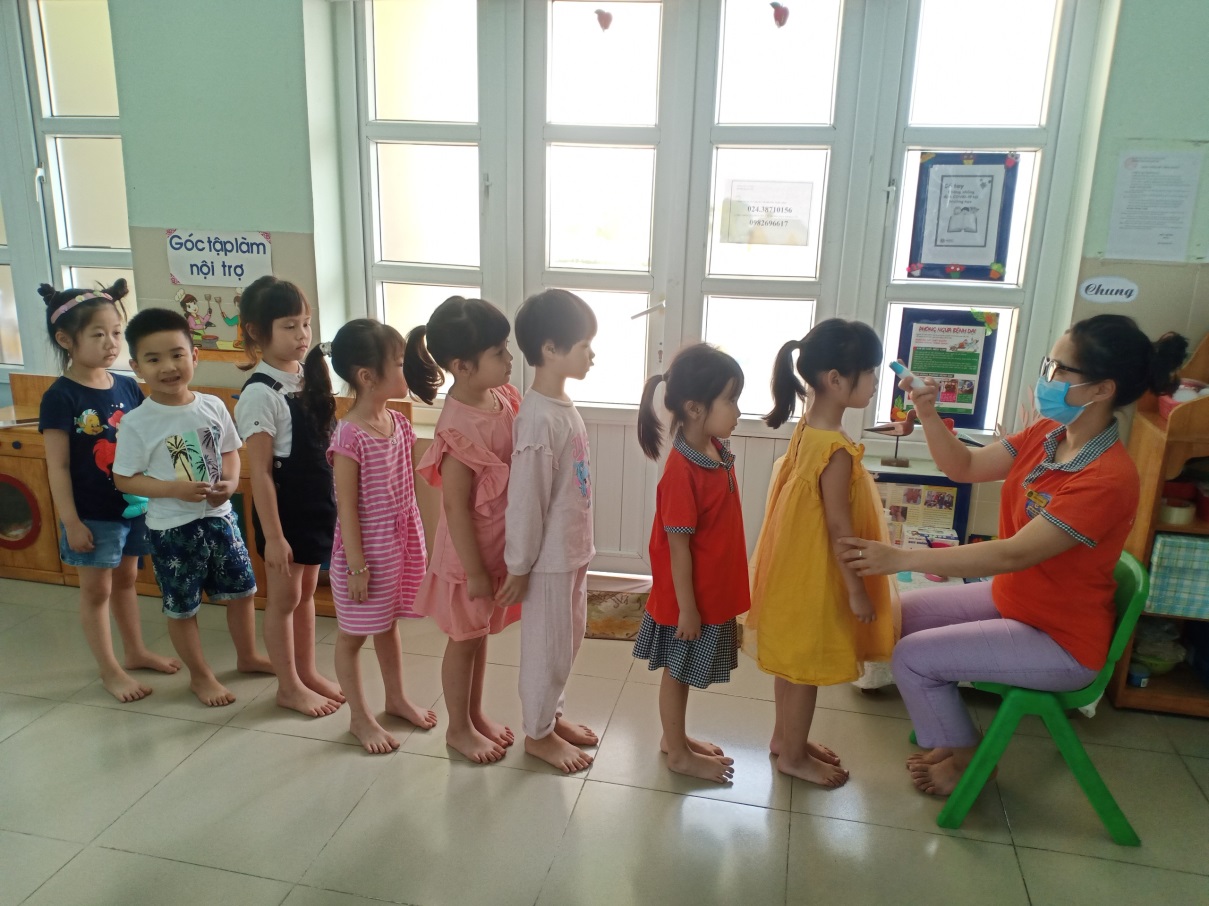 